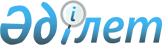 О мерах по реализации законов Республики Казахстан от 7 июля 2006 года "О внесении изменений и дополнений в некоторые законодательные акты Республики Казахстан по вопросам налогообложения" и от 11 декабря 2006 года "О внесении изменений и дополнений в некоторые законодательные акты Республики Казахстан по вопросам налогообложения"Распоряжение Премьер-Министра Республики Казахстан от 12 февраля 2007 года N 19-р



      1. Утвердить прилагаемый перечень нормативных правовых актов, принятие которых необходимо в целях реализации законов Республики Казахстан от 7 июля 2006 года "
 О внесении изменений и дополнений 
 в некоторые законодательные акты Республики Казахстан по вопросам налогообложения" и от 11 декабря 2006 года "
 О внесении изменений 
 и дополнений в некоторые законодательные акты Республики Казахстан по вопросам налогообложения" (далее - перечень).




      2. Государственным органам:



      1) разработать и внести в Правительство Республики Казахстан проекты нормативных правовых актов согласно перечню;



      2) принять соответствующие ведомственные нормативные правовые акты и проинформировать Правительство Республики Казахстан о принятых мерах.

      

Премьер-Министр





Утвержден            



распоряжением Премьер-Министра 



Республики Казахстан      



от 12 февраля 2007 года N 19-p 


                               Перечень




     нормативных правовых актов, принятие которых необходимо в целях




       реализации законов Республики Казахстан от 7 июля 2006 года




     "О внесении изменений и дополнений в некоторые законодательные




        акты Республики Казахстан по вопросам налогообложения" и




     от 11 декабря 2006 года "О внесении изменений и дополнений в




    некоторые законодательные акты Республики Казахстан по вопросам




                           налогообложения"



Примечание: расшифровка аббревиатур:


МЮ    - Министерство юстиции Республики Казахстан



МОН   - Министерство образования и науки Республики Казахстан



МТСЗН - Министерство труда и социальной защиты населения



        Республики Казахстан



МТК   - Министерство транспорта и коммуникаций Республики



        Казахстан



МФ    - Министерство финансов Республики Казахстан



НК МФ - Налоговый комитет Министерства финансов Республики



        Казахстан



НБ    - Национальный Банк Республики Казахстан



МЭБП  - Министерство экономики и бюджетного планирования



        Республики Казахстан

					© 2012. РГП на ПХВ «Институт законодательства и правовой информации Республики Казахстан» Министерства юстиции Республики Казахстан
				

N п/п



Наименование




нормативных




правовых актов



Форма акта



Ответствен-




ные




государствен-




ные органы



Срок




исполнения



1



2



3



4



5


1

О внесении



изменений в



постановление



Правительства



Республики



Казахстан от 23



января 2002 года



N 84

Постановление



Правительства



Республики



Казахстан

НБ (созыв) МФ

Февраль



2007 года

2

О внесении



дополнения в



постановление



Правительства



Республики



Казахстан от 19



марта 2003 года



N 269

Постановление



Правительства



Республики



Казахстан

МТК (созыв)



МЭБП МФ

Февраль



2007 года

3

Об установлении



норм расходов на



проживание и



питание обучаемого



лица

Постановление



Правительства



Республики



Казахстан

МОН (созыв)



МФ МЭБП

Февраль



2007 года

4

О признании



утратившим силу



постановления



Правительства



Республики



Казахстан от 29



декабря 2005 года



N 1312

Постановление



Правительства



Республики



Казахстан

МФ

Февраль



2007 года

5

О внесении



дополнений в



постановление



Правительства



Республики



Казахстан от 26



апреля 2005 года



N 392

Постановление



Правительства



Республики



Казахстан

МЮ (созыв) МФ



МЭБП

Февраль



2007 года

6

О внесении



изменений в



постановление



Правительства



Республики



Казахстан от 30



октября 2001 года



N 1378

Постановление



Правительства



Республики



Казахстан

МЮ (созыв) МФ



МЭБП

Февраль



2007 года

7

О внесении



изменений и



дополнений в



постановление



Правительства



Республики



Казахстан от 24



декабря 2004 года



N 1362

Постановление



Правительства



Республики



Казахстан

МЭБП

Февраль



2007 года

8

О внесении



дополнений в



постановление



Правительства



Республики



Казахстан от 15



марта 1999 года



N 245

Постановление



Правительства



Республики



Казахстан

МТСЗН (созыв)



МФ МЭБП

Февраль



2007 года

9

О внесении



дополнения в



постановление



Правительства



Республики



Казахстан от 21



июня 2004 года



N 683

Постановление



Правительства



Республики



Казахстан

МТСЗН (созыв)



МФ МЭБП

Февраль



2007 года

10

Об установлении



минимальных



розничных цен на



сигареты с фильтром

Постановление



Правительства



Республики



Казахстан

МФ (созыв)



МЭБП

Февраль



2007 года

11

О внесении



изменений в



постановление



Правительства



Республики



Казахстан от 28



января 2000 года



N 137

Постановление



Правительства



Республики



Казахстан

МФ

Февраль



2007 года

12

Об утверждении



правил составления



налоговой



отчетности

Приказ НК МФ

МФ

Февраль



2007 года

13

Об утверждении



правил исчисления



и удержания



индивидуального



подоходного налога



и исчисления



социального налога

Приказ НК МФ

МФ

Февраль



2007 года

14

Об утверждении



форм заявлений и



патентов,



предусмотренных



специальными



налоговыми режимами

Приказ НК МФ

МФ

Февраль



2007 года

15

О внесении



изменений и



дополнений в приказ



председателя



Налогового



комитета



Министерства



финансов



Республики



Казахстан от 23



декабря 2003 года



N 530

Приказ НК МФ

МФ

Февраль



2007 года

16

Об утверждении



формы заявления о



временном



приостановлении



деятельности



индивидуального



предпринимателя,



частного нотариуса,



адвоката

Приказ НК МФ

МФ

Февраль



2007 года

17

Об утверждении



формы сведений о



подтверждении



таможенными



органами факта



вывоза товара с



таможенной



территории



Республики



Казахстан в режиме



экспорта и порядка



их представления

Приказ НК МФ

МФ

Февраль



2007 года
